Alulírott mint Igénylő1 és mint Igénylő2  nyilatkozom/nyilatkozunk, hogy a Bankhoz benyújtottaz alábbi igénybe vételét kérem/kérjük, melyhez/melyekhez a megjelölt feltételek teljesítését vállalom/vállaljuk:Igénylő1 és Igénylő2 tudomásul veszem/vesszük, hogy az igénybevett induló költség- és díjkedvezmény visszafizetendő, amennyiben a kölcsön a folyósítástól (részfolyósítás esetében az első folyósítástóI) számított 3 éven belül előtörlesztésre kerül, és az előtörlesztett összeg nagyobb, mint a felvett hitelösszeg 50%-a. Igénylő1 és Igénylő2 tudomásul veszem/vesszük, hogy a kamatkedvezmény valamint az induló költség-és díjkedvezmény 2024.05.15-től visszavonásig érvényes, a Bank által befogadott hitelkérelmek esetén. A Bank által befogadott kölcsönigénylésnek minősül a Bank által átvett, teljeskörűen kitöltött és hiánytalan hiteligénylés. Dátum: …………………………., …….. év …………….. hónap ….. nap 	………………………………………………. 	……………….………………………………… 	Igénylő1 	Igénylő2 	(név) 	(név)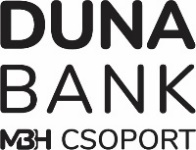 Bank tölti ki: Bank tölti ki: Nyilatkozat befogadásának időpontja: Kapcsolódó kölcsönkérelem iktatószáma: Ügyintéző: Kérelem és Nyilatkozat kamatkedvezmény valamint induló költség- és díjkedvezmény igénybevételéhezNév: Születési név: Születési hely, idő: Anyja neve: Lakcím: Név: Születési név: Születési hely, idő: Anyja neve: Lakcím: □Piaci kamatozású, 5 éves vagy 10 éves kamatperiódusú lakáscélú jelzáloghitel igényléséhez□Piaci kamatozású, 5 éves vagy 10 éves kamatperiódusú szabadfelhasználású jelzáloghitel igényléséhez□Kistelepüléseken nyújtható otthonteremtési kamattámogatott hitel igényléséhez□Családok otthonteremtését támogató kedvezményes CSOK Plusz hitelprogram keretében igénybe vehető kamattámogatott kölcsön igényléséhez□kamatkedvezmény (csak piaci kamatozású hitel esetén) □induló költség- és díjkedvezményKamatkedvezmény igénybevétele: piaci kamatozású lakáscélú vagy szabadfelhasználású jelzáloghitel igénylése esetén Kamatkedvezmény igénybevétele: piaci kamatozású lakáscélú vagy szabadfelhasználású jelzáloghitel igénylése esetén Kamatkedvezmény igénybevétele: piaci kamatozású lakáscélú vagy szabadfelhasználású jelzáloghitel igénylése esetén Kamatkedvezmény igénybevétele: piaci kamatozású lakáscélú vagy szabadfelhasználású jelzáloghitel igénylése esetén Kamatkedvezmény igénybevétele: piaci kamatozású lakáscélú vagy szabadfelhasználású jelzáloghitel igénylése esetén A kedvezmény megnevezése:A kedvezmény megnevezése:Az igénylő1 MBH DUNA BANK Zrt.-nél vezetett lakossági fizetési számláján havi, rendszeres jóváírás vállalásaAz igénylő1 MBH DUNA BANK Zrt.-nél vezetett lakossági fizetési számláján havi, rendszeres jóváírás vállalásaAz igénylő1 MBH DUNA BANK Zrt.-nél vezetett lakossági fizetési számláján havi, rendszeres jóváírás vállalásaa)150 000 Ft – 399 999 Ft közötti havi rendszeres jóváírás teljesítését vállalom150 000 Ft – 399 999 Ft közötti havi rendszeres jóváírás teljesítését vállalom□b)400.000 Ft – 699.999 Ft közötti havi rendszeres jóváírás teljesítését vállalom400.000 Ft – 699.999 Ft közötti havi rendszeres jóváírás teljesítését vállalom□c)700.000 Ft feletti havi rendszeres jóváírás teljesítését vállalom700.000 Ft feletti havi rendszeres jóváírás teljesítését vállalom□Induló költség- és díjkedvezmény piaci kamatozású vagy kamattámogatott lakáscélú jelzáloghitel igénylése eseténInduló költség- és díjkedvezmény piaci kamatozású vagy kamattámogatott lakáscélú jelzáloghitel igénylése eseténInduló költség- és díjkedvezmény piaci kamatozású vagy kamattámogatott lakáscélú jelzáloghitel igénylése eseténInduló költség- és díjkedvezmény piaci kamatozású vagy kamattámogatott lakáscélú jelzáloghitel igénylése eseténInduló költség- és díjkedvezmény piaci kamatozású vagy kamattámogatott lakáscélú jelzáloghitel igénylése eseténA kedvezmény megnevezése:A kedvezmény megnevezése:A közjegyzői okirat díjának Bank által történő átvállalása, maximum 50 000 Ft értékhatárigA közjegyzői okirat díjának Bank által történő átvállalása, maximum 50 000 Ft értékhatárigA közjegyzői okirat díjának Bank által történő átvállalása, maximum 50 000 Ft értékhatáriga) Nyilatkozom/nyilatkozunk, hogy az MBH DUNA BANK fiókjában 2024. április 09-ig a SIGNAL IDUNA Biztosító Zrt.-nél illetve 2024. április 10-től a CIG Pannónia Első Magyar Általános Biztosító Zrt.-nél elérhető lakásbiztosítással rendelkezem/rendelkezünk és a lakásbiztosítás rendszeres díjainak megfizetése az MBH DUNA Banknál vezetett fizetési számláról csoportos beszedéssel történik. Nyilatkozom/nyilatkozunk, hogy az MBH DUNA BANK fiókjában 2024. április 09-ig a SIGNAL IDUNA Biztosító Zrt.-nél illetve 2024. április 10-től a CIG Pannónia Első Magyar Általános Biztosító Zrt.-nél elérhető lakásbiztosítással rendelkezem/rendelkezünk és a lakásbiztosítás rendszeres díjainak megfizetése az MBH DUNA Banknál vezetett fizetési számláról csoportos beszedéssel történik. □VAGY VAGY VAGY VAGY b) Vállalom/vállaljuk az MBH DUNA BANK fiókjában történő, CIG Pannónia Első Magyar Általános Biztosító Zrt.-nél elérhető lakásbiztosítás megkötését és a lakásbiztosítás rendszeres díjainak az MBH DUNA Banknál vezetett fizetési számláról csoportos beszedéssel történő megfizetését. Vállalom/vállaljuk az MBH DUNA BANK fiókjában történő, CIG Pannónia Első Magyar Általános Biztosító Zrt.-nél elérhető lakásbiztosítás megkötését és a lakásbiztosítás rendszeres díjainak az MBH DUNA Banknál vezetett fizetési számláról csoportos beszedéssel történő megfizetését. □Induló költség- és díjkedvezmény igénylése szabadfelhasználású jelzáloghitel igénylése esetén Induló költség- és díjkedvezmény igénylése szabadfelhasználású jelzáloghitel igénylése esetén Induló költség- és díjkedvezmény igénylése szabadfelhasználású jelzáloghitel igénylése esetén Induló költség- és díjkedvezmény igénylése szabadfelhasználású jelzáloghitel igénylése esetén Induló költség- és díjkedvezmény igénylése szabadfelhasználású jelzáloghitel igénylése esetén A kedvezmény megnevezése:A kedvezmény megnevezése:Az ingatlan értékbecslés díj Bank által történő átvállalása (egy ingatlanra vonatkozóan az első alkalommal) valamint a kölcsön folyósítási díjának elengedése Az ingatlan értékbecslés díj Bank által történő átvállalása (egy ingatlanra vonatkozóan az első alkalommal) valamint a kölcsön folyósítási díjának elengedése Az ingatlan értékbecslés díj Bank által történő átvállalása (egy ingatlanra vonatkozóan az első alkalommal) valamint a kölcsön folyósítási díjának elengedése a)Vállalom/vállaljuk, hogy Igénylő1 és/vagy Igénylő2 által az MBH DUNA Banknál vezetett/megnyitott forint lakossági fizetési számlámra legalább 400 000 Ft havi jóváírás érkezik vagy érkezni fog.Vállalom/vállaljuk, hogy Igénylő1 és/vagy Igénylő2 által az MBH DUNA Banknál vezetett/megnyitott forint lakossági fizetési számlámra legalább 400 000 Ft havi jóváírás érkezik vagy érkezni fog.□ÉS ÉS ÉS ÉS b)Nyilatkozom/nyilatkozunk, hogy az MBH DUNA BANK fiókjában a CIG Pannónia Első Magyar Általános Biztosító Zrt.-nél elérhető lakásbiztosítással rendelkezem/rendelkezünk és a lakásbiztosítás rendszeres díjainak megfizetése az MBH DUNA Banknál vezetett fizetési számláról csoportos beszedéssel történik.Nyilatkozom/nyilatkozunk, hogy az MBH DUNA BANK fiókjában a CIG Pannónia Első Magyar Általános Biztosító Zrt.-nél elérhető lakásbiztosítással rendelkezem/rendelkezünk és a lakásbiztosítás rendszeres díjainak megfizetése az MBH DUNA Banknál vezetett fizetési számláról csoportos beszedéssel történik.□VAGY VAGY VAGY VAGY b)Vállalom/vállaljuk az MBH DUNA BANK fiókjában történő, CIG Pannónia Első Magyar Általános Biztosító Zrt.-nél elérhető lakásbiztosítás megkötését és a lakásbiztosítás rendszeres díjainak az MBH DUNA Banknál vezetett fizetési számláról csoportos beszedéssel történő megfizetését.Vállalom/vállaljuk az MBH DUNA BANK fiókjában történő, CIG Pannónia Első Magyar Általános Biztosító Zrt.-nél elérhető lakásbiztosítás megkötését és a lakásbiztosítás rendszeres díjainak az MBH DUNA Banknál vezetett fizetési számláról csoportos beszedéssel történő megfizetését.□